ANEXO I do Edital 03/2020 – PPGP/UFES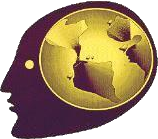 UNIVERSIDADE FEDERAL DO ESPÍRITO SANTO CENTRO DE CIÊNCIAS HUMANAS E NATURAIS PROGRAMA DE PÓS-GRADUAÇÃO EM PSICOLOGIAFICHA DE INSCRIÇÃO PARA SELEÇÃO MESTRADONº de inscrição do (a) Candidato (a):  	(Preenchido pela Secretaria do PPGP)Nome do (a) Candidato (a):Data de nascimento: 	/ 	/ 	Estado  Civil:   	Local deNascimento: 	UF:  	Documentos:Identidade: 				Órgão emissor/UF:   		 Data da emissão: 	/ 	/	CPF:  	Endereço para contato:Rua/Av: 	Nº  	Aptº 	Bairro: 		Cidade:	 CEP:  		Telefone residencial: (	)		 Telefone celular: (  )  		UF:	 	E-mail:  	Dados da formação:Graduado em:	 			 Instituição:				 Ano de conclusão:  		Especialista	em:			 Instituição:  			Ano de conclusão:  	Mestre em:  		 Instituição:		 Ano de conclusão:  	Dados profissionais:Possui vínculo empregatício?	sim	não Instituição/ Empresa 					  É docente de Ensino Superior?		sim		não Instituição 					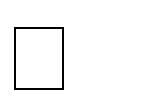 Documentos apresentados:- Cópia digitalizada dos Documentos Pessoais (Carteira de Identidade, Título Eleitoral, CPF, Certificado de Reservista);- Cópia digitalizada do Diploma de Graduação (frente e verso) ou declaração do Coordenador do Curso de Graduação;- Cópia digitalizada do Histórico Escolar de Graduação;- Comprovante de desempenho no exame de Língua Inglesa (digitalização do certificado original ou cópia autenticada); * verificar Art. 3º , § 2° deste Edital.- Currículo Lattes ou Curriculum vitae (Anexo II);- Proposta de Pesquisa, conforme modelo no Anexo III, no formato PDF.– Memorial descritivo acadêmico-profissional, conforme modelo no Anexo IV, no formato PDF.Reconheço os termos do Edital 03/2020 - PPGP/UFES e estou de acordo com os mesmos, 	, 	de 	de 2021.Assinatura do (a) candidato (a)